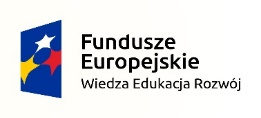 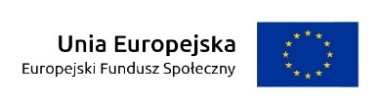 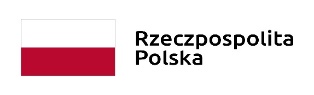 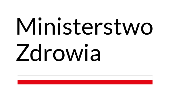 Zmodyf. Załącznik nr 3 do SWZParametry techniczne: Wielofunkcyjny przenośny podnośnik o zwiększonym udźwigu- 2 szt.PAKIET NR 2, poz. 1Nazwa producenta:	.......................................................Nazwa i typ:	.......................................................Kraj pochodzenia:	......................................................MODYFIKACJE:Zamawiający dopuszcza do zaoferowania przenośny podnośnik pacjenta o zwiększonym udźwigu wyposażony w panel sterowania z funkcją informującą o stanie naładowania baterii oraz konieczności jej ładowania w postaci diody LED oraz przycisk awaryjnego zatrzymania znajdujący się bezpośrednio na baterii mocowanej  na kolumnie podnośnika,Zamawiający dopuszcza zaoferowanie podnośnik pacjenta o zwiększonym udźwigu o wadze Zamawiający dopuszcza podnośnik pacjenta o zwiększonym udźwigu o wymiarach: Długość x Szerokość x Wysokość podnośnika:  x  x135 cm +/-5%.Zamawiający dopuszcza zaoferowanie przenośnego podnośnika pacjenta o zwiększonym udźwigu z podstawą wyposażoną w 2 koła tylne o średnicy  z hamulcem oraz 4 koła przednie (po 2 koła na każdym ramieniu) o średnicy .Zamawiający dopuszcza zaoferowanie przenośnego podnośnika pacjenta o zwiększonym udźwigu wyposażonego w podwieszkę do transportu poziomego, ośmiopunktową, w pozycji leżącej, w rozmiarze (szerokość x długość) 70x203 cm i obciążeniu do ,Zamawiający dopuszcza udźwig podnośnika ,Zamawiający dopuszcza Wagę urządzenia ,Zamawiający wymaga urządzenia z wagąZamawiający dopuszcza Wagę z wyświetlaczem  o udźwigu  z dokładnością do .,Zamawiający dopuszcza podnośnik o wymiarach  x  x142 cm. Zamawiający dopuszcza minimalna szerokość nóg (wewn. /zewn.) 578 / . Zamawiający dopuszcza maksymalna szerokość nóg (wewn. /zewn.) 1074 /  Zamawiający dopuszcza podnośnik o maksymalnej wysokości unoszenia . Zamawiający dopuszcza wysokość unoszenia umożliwiająca podnoszenie pacjenta z podłogi – . Zamawiający dopuszcza Średnica kół podstawy jezdnej do wyboru przez Zamawiającego: bardzo niski 49mm, niski 86mm, standard100mm- na etapie podpisywania Umowy. Zamawiający dopuszcza podwieszkę do transportu poziomego, dziesięciopunktowa, w pozycji leżącej, w rozmiarze : szer. , długość  1 szt. UWAGA:       Niespełnienie wymaganych parametrów i warunków spowoduje odrzucenie oferty. Parametry muszą być potwierdzone folderami lub karatami katalogowymi oferowanego wyrobu.  Brak odpowiedniego wpisu przez wykonawcę w kolumnie parametr oferowany będzie traktowany jako brak danego parametru/warunku w oferowanej konfiguracji urządzenia i będzie podstawą odrzucenia oferty. Oświadczam, że oferowane urządzenie (sprzęt) spełnia wymagania techniczne zawarte w SWZ, jest kompletne i będzie gotowe do użytku bez żadnych dodatkowych zakupów i inwestycji (poza materiałami eksploatacyjnymi) oraz  gwarantuje bezpieczeństwo pacjentów i personelu medycznego i zapewnia wymagany poziom usług medycznych.Data: …………….Dokument elektroniczny, podpisany kwalifikowanym podpisem elektronicznym lub podpisem zaufanym lub podpisem osobistymWielofunkcyjny podnośnik o zwiększonym udźwigu Parametr wymaganyParametr oferowany 
(wypełnia Wykonawca)Sprzęt fabrycznie nowy, wolny od wszelkich wad i uszkodzeń, bez wcześniejszej eksploatacji nie będący przedmiotem praw osób trzecich. Rok produkcji: min. 2023TakUdźwig: min. TakSposób podnoszenia , opuszczania, sterowania podstawą jezdną pilotem : ElektrycznyTakTyp: podnośnik pasywny, mobilnyTakOpuszczanie awaryjne: ManualneTakDodatkowa możliwość podnoszenia i opuszczania z panelu sterowania : ElektrycznieTakPanel sterowania wyposażony w  funkcję pokazującą stan naładowania baterii z alarmem dźwiękowym oraz  przycisk awaryjnego zatrzymaniaTakSposób rozszerzenie podstawy jezdnej: ElektrycznyTakWaga urządzenia:  +/- 5%TakMożliwość zamontowania wagi do podnośnikaTakWaga do podnośnika zintegrowana na stałe z wieszakiem 4 punktowym, TakWaga z wyświetlaczem, o udźwigu , wyposażona w funkcję HOLD i TARA, dokładność ważenia ,TakUrządzenie zasilane akumulatorem umożliwiające pojedynczemu opiekunowi na szybkie, łatwe i bezpieczne przemieszczanie pacjenta.TakDługość x Szerokość x Wysokość podnośnika:  x  x135 cm (+/- 5%)TakMinimalna szerokość nóg (wewn. /zewn.) 520 /   +/- 10%TakMaksymalna szerokość nóg (wewn. /zewn.) 1030 /  +/- 10%TakMaksymalna wysokość unoszenia (od końca ramienia do podłogi) -  +/- 10%TakMinimalna wysokość unoszenia umożliwiająca podnoszenie pacjenta z podłogi – TakWysokość nóg urządzenia  115 mm+/- 10%TakŚrednica kółek (bez hamulca / z hamulcem) 10 / TakPoziom natężenia dźwięku (maks) 52 dBTakPodwieszka wykonana z siatki poliestrowej z podparciem głowy– min. udźwig min.   - 2 szt. rozmiar do wyboru przez zamawiającegoTakPodwieszka do transportu poziomego , ośmiopunktowa, w pozycji leżącej, w rozmiarze : szer. , długość  1 szt.TakInstrukcja obsługi w języku polskimTak25Deklaracja zgodności CE wydana przez producenta – dołączyć na wezwanie ZamawiającegoTak26Wpis lub zgłoszenie do RWM w Polsce – stosowny dokument dołączyć na wezwanie ZamawiającegoTak27Firmowe materiały informacyjnej producenta lub dystrybutora w języku polskim potwierdzające spełnienie parametrów oferowanych wyrobów Tak281Zapewnienie producenta lub autoryzowanego dystrybutora o dostępności części zamiennych przez okres minimum 10 Tak29Zapewnienie producenta lub autoryzowanego dystrybutora o zapewnieniu serwisu gwarancyjnego i pogwarancyjnego – Tak30Gwarancja min. 24 miesiąceTak/podać